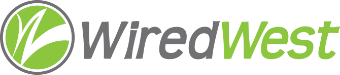 WiredWest Executive Committee Meeting MinutesDate / time: Wednesday, May 4, 2022, 6:30 PMAttending: Doug McNally, Jim Drawe, Kent Lew, David Dvore, Bob Labrie, MaryEllen KennedyGuests: Don HallCalled to order at: 6:31 pmApprove minutes of April 6, 2022, Executive Committee meetingMoved: KentSeconded: DavidDiscussion: noneResult: Approved unanimouslyApprove Warrant #21 (updated)Moved: KentSeconded: DavidDiscussion: David asked about the IRU charge.  This is for an IRU Windsor has with Plainfield, to pass through Plainfield to reach Windsor Pond area. Windsor splits all costs 50/50.  This is the FY21 charge. It will be charged to Windsor’s account.Vote:Result: Approved unanimouslyOther business which could not be reasonably foreseen within 48 hours of meetingAdjourn: Kent moved, David seconded – 7:01pmNameVoteDoug YDavidYKentYMaryEllenY